Mateřská škola Níhov, příspěvková organizace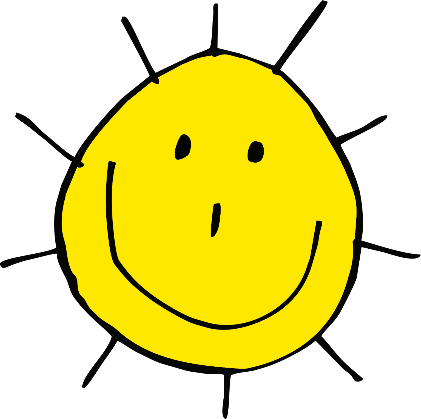 Zápis dětí do Mateřské školy Níhovpro školní rok 2023/2024se koná v úterý 2. 5. 2022 od 8:00 do 14:00 hodin v budově MŠ.Zákonný zástupce dítěte předloží u zápisurodný listobčanský průkazpřihlášku k předškolnímu vzdělávání s potvrzením lékaře o očkování (najdete na www.nihov.cz v sekci Mateřská školaProsím o kontrolu údajů a podpisů, děkuji.Na základě doložených dokumentů Vám budou do 9. 5. sděleny výsledky zápisu.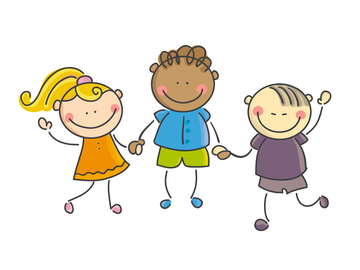 V Níhově, 28. 3. 2022Mgr. Aneta Hřavováředitelka školy